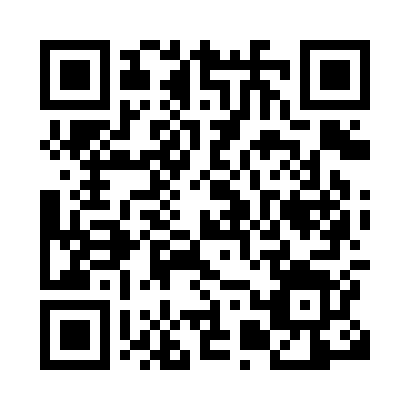 Prayer times for Abtei, GermanyWed 1 May 2024 - Fri 31 May 2024High Latitude Method: Angle Based RulePrayer Calculation Method: Muslim World LeagueAsar Calculation Method: ShafiPrayer times provided by https://www.salahtimes.comDateDayFajrSunriseDhuhrAsrMaghribIsha1Wed3:195:431:065:088:3110:442Thu3:155:411:065:098:3210:473Fri3:125:391:065:108:3410:504Sat3:095:381:065:108:3510:535Sun3:055:361:065:118:3710:566Mon3:025:341:065:128:3810:597Tue2:585:321:065:128:4011:028Wed2:555:311:065:138:4111:059Thu2:515:291:065:138:4311:0810Fri2:515:281:065:148:4411:1211Sat2:505:261:065:158:4611:1312Sun2:495:241:065:158:4711:1413Mon2:495:231:065:168:4911:1514Tue2:485:221:065:168:5011:1515Wed2:485:201:065:178:5211:1616Thu2:475:191:065:178:5311:1617Fri2:475:171:065:188:5511:1718Sat2:465:161:065:198:5611:1819Sun2:465:151:065:198:5711:1820Mon2:455:131:065:208:5911:1921Tue2:455:121:065:209:0011:2022Wed2:445:111:065:219:0111:2023Thu2:445:101:065:219:0311:2124Fri2:435:091:065:229:0411:2125Sat2:435:081:065:229:0511:2226Sun2:435:071:065:239:0711:2327Mon2:425:061:065:239:0811:2328Tue2:425:051:075:249:0911:2429Wed2:425:041:075:249:1011:2430Thu2:415:031:075:259:1111:2531Fri2:415:021:075:259:1211:25